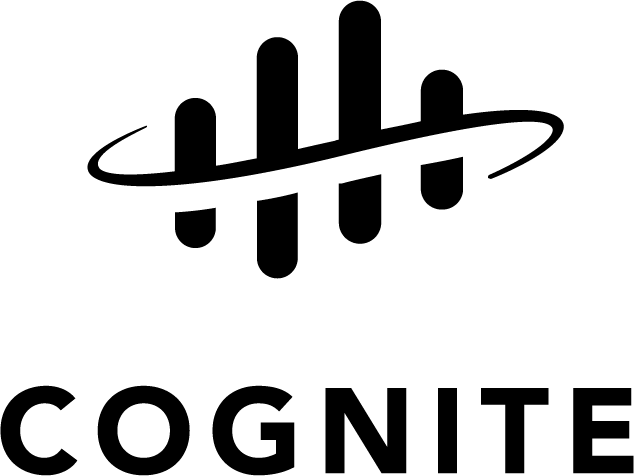 POTENTIAL CUSTOMER REGISTRATION FORMThis form shall be completed by the Representative and sent per email to partners@cognite.com in accordance with the instructions in the Collaboration Agreement Section 2.1.Potential Customer name:								Contact name and email:				Address:								Email:Phone:Fax:								Territory of Customer's normal business activities:Name and title of identified key persons:Details relating to the potential Customer:---